ТПП РФ предложила установить стоимость патента для самозанятых в размере 10 тыс. руб. в год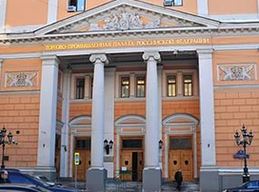 Стоимость патента для самозанятых должна включать в себя величину страховых взносов и могла бы составить 10 тыс. руб. в год, сказал RNS президент Торгово-промышленной палаты РФ (ТПП РФ) Сергей Катырин. Ранее газета «Коммерсант» со ссылкой на статистику ФНС сообщила о том, что «за первые три месяца действия нормы о двухлетних налоговых каникулах для репетиторов, нянь и домработниц подано лишь 40 уведомлений для получения ими статуса самозанятых».«Нужен особый вид патента, стоимость которого уже включала бы в себя страховые взносы. Если человек купил его, то этим на время действия документа все отношения с налоговыми органами и заканчиваются. Важнейший момент — приемлемая для самозанятых стоимость патента. Она должна быть привлекательной, иначе большинство так и останется в тени. Речь могла бы идти о сумме порядка 10 тысяч рублей в год», — сказал он.Катырин напомнил, что патент можно купить и сейчас, предварительно получив статус индивидуального предпринимателя: «Но те, кого считают самозанятыми, хотят до минимума свести общение с государственными институтами. Люди опасаются иметь дело с бумагами и отчетами, боятся появления новых требований к легализовавшимся».Еще одной проблемой он считает то, что налоговые каникулы до 2019 года распространяются только на три профессиональные категории: сиделки и няни, репетиторы, а также домработницы. «Но самозанятые также ремонтируют автомобили, квартиры, делают мебель, занимаются сантехническими работами… Профессий — десятки. Надо всем самозанятым предоставить равные возможности», — подвел итог глава ТПП.